Côte d’Ivoire : Appel d’offres pour les travaux de protection de postes et sous-stations de la Société Nationale d’Electricité (SNEL) contre les érosions et inondations dans la ville province de Kinshasa.Ces travaux sont repartis en deux (2) lots distincts suivants :– Lot 1 : Poste de FunaCurage et débouchage du caniveau principal dans lequel se déverse le réseau de drainage interne au site (150 m) et de la rivière Funa entre les ponts Sendwe et Poids Lourds (2330 m)Réparation des parties détériorées du réseau existant interne et externe du siteDémolition du pont rail et construction des passerelles piétonnes à l’aval de la confluence avec la rivière YoloDémolition et rehaussement du Pont Forgeron y compris la passerelle piétonneConstruction des canaux principaux en terre et à fond en enrochements et des canaux latéraux y compris la protection des abords de la rivière pour limiter les apports en déchets des populations riveraines tout en végétalisant l’emprise sur 5 m de part et d’autre du canalProtection de tous les ponts en amont et en aval contre les affouillements.– Lot 2 : Autres postes– Poste de KimwenzaRéparation des réseaux de drainage interne et de passage des câbles, des dallettes de couvertures défectueusesConstruction d’une piste sur le tracé de l’ancienne voie d’accès au site donnant vers la rivière Lukaya : chaussée à un versant, bétonnée (comme l’existante) et drainée par un caniveau longitudinal qui rejoint l’exutoire par un passage busé sur la route vers Lemba ImbuConstruction des ouvrages hydrauliques de drainage et de protectionTerrassements généraux– Sous-satation de MasinaCurage de la rivière (1300 m) et du réseau de drainage interne de la sous-stationCurage du caniveau existant du boulevard Lumumba 110×130 (longueur 272 m), bouché, fait rentrer les eaux vers la concession de SNELRéparation des réseaux de drainage interne et de passage des câbles, des dallettes de couvertures défectueusesReconstruction du caniveau du boulevard obstrué délibérément par le socle d’un poteau électriqueConstruction d’un réseau intérieur des caniveaux en double maçonnerie pour ramener les eaux tombées dans la concession vers le caniveau du boulevardConstruction de dalles amovibles pour les caniveaux à double maçonnerie et remplacement des dalles aux entrées de la concession et du bâtiment par des grilles métalliques pour piéger les eaux de ruissellement– Sous-satation de KinsukaCurage du réseau de drainage interne ainsi que la voie publique pour les désencombrer des immondices obstruant les voies de passage d’eau.Remplacement des dallettes défectueuses sur les réseaux de drainage et de passage des câblesRéparation des parois défectueuses du réseau de drainage interne à la sous-stationRéparation des épaufrures de rive chaussée et aménagement à l’entrée de la concessionConstruction de 2 fossés rectangulaires couverts en double maçonnerie de blocs, une partie de la couverture est une grille métallique pour mieux intercepter les eaux entrant dans la concessionFourniture et pose d’une buse de diamètre Φ100 et 402 m de long  avec regards prévus pour l’entretienConstruction d’un dissipateur final avec enrochement au niveau de l’exutoireFourniture et pose d’un drain parcellaire avec de la caillasse de calibre 15/20, e = 10 cm.– Poste et Sous-satation de MakalaCurage du réseau de drainage interne ainsi que la voie publique pour les désencombrer des immondices obstruant les voies de passage d’eau.Remplacement des dallettes défectueuses sur le réseau de passage des câblesProlongement du collecteur (210×100) sur 97 m jusqu’à atteindre l’exutoireConstruction d’un réseau de drainage d’eau interne (40×40) à la sous-station (349 m)Construction (sur 87 m) en prolongement du mur de soutènement existant pour protéger le poste de l’envahissement des apports extérieursConstruction d’un mur de clôture avec grilles (1428 m). Pour ce Marché, l’Emprunteur effectuera les paiements en recourant à la méthode de décaissement par Paiement Direct, comme définie dans les Directives de la Banque Mondiale applicables aux Décaissements dans le cadre de Financements de Projets d’Investissement (FPI).  L’Unité de Coordination et de Management des projets du ministère des Ressources Hydrauliques et Electricité (UCM), agence fiduciaire du volet Energie du projet PDMRUK, sollicite des offres fermées de la part de soumissionnaires éligibles et répondant aux qualifications requises pour les travaux de protection des postes et sous-stations de la SNEL contre les érosions et inondations dans la ville de Kinshasa.La procédure sera conduite par mise en concurrence internationale en recourant à un Appel d’Offres (AO) telle que définie dans le « Règlement de passation des Marchés pour les Emprunteurs sollicitant le financement de projets d’investissement », « Passation des marchés dans le cadre du financement de projets d’investissement – Fournitures, Travaux, Services Autres que les Services de Consultants et Services de Consultants », quatrième édition de novembre 2020, de la Banque Mondiale (« le Règlement de passation des marchés »), et ouverte à tous les soumissionnaires de pays éligibles tels que définis dans le Règlement de passation des marchés.Les Soumissionnaires intéressés et éligibles peuvent obtenir des informations auprès d’UCM à l’adresse électronique procurement@ucmenergie-rdc.com avec copie à M Raymond CHIKURU, raymond.chikuru@ucmenergie-rdc.com et M Nive NGOMBO, nive.ngombo@ucmenergie-rdc.com et prendre connaissance du Dossier d’Appel d’Offres à l’adresse mentionnée ci-dessous de 09 heures à 16 heures.Le Dossier d’Appel d’Offres en français peut être acheté par tout Soumissionnaire intéressé en formulant une demande écrite à l’adresse ci-dessous contre un paiement non remboursable de deux cents dollars américains (200,00 USD). La méthode de paiement sera par dépôt en espèces ou virement bancaire au compte bancaire dont coordonnées ci-après : Nom de la banque  : SOFIBANQUE SA
Intitulé du compte  : MINISTERE DES FINANCES V/C DAO-Electricité
Numéro du compte  : 00023 20133 01968040201 – 81 USD
Code Swift   : SFBXCDKIXXX  Le Dossier d’Appel d’Offres sera adressé par voie électronique et/ou remis en dur auprès du représentant du soumissionnaire qui se présentera dans les bureaux d’UCM avec la preuve de paiement.  Les offres devront être remises à l’adresse d’UCM ci-dessous au plus tard le vendredi 28 avril 2023 à 15h00’, heure locale (TU+1). La soumission des offres par voie électronique ne sera pas autorisée. Toute offre arrivée après l’expiration du délai limite de remise des offres sera écartée. Les offres seront ouvertes en présence des représentants des soumissionnaires et des personnes présentes à UCM à l’adresse mentionnée ci-dessous à 15h05’, heure locale (TU+1).Les offres doivent être accompagnées d’une Garantie d’offre pour un montant correspond au lot concerné tel qu’illustré dans le tableau ci-dessous :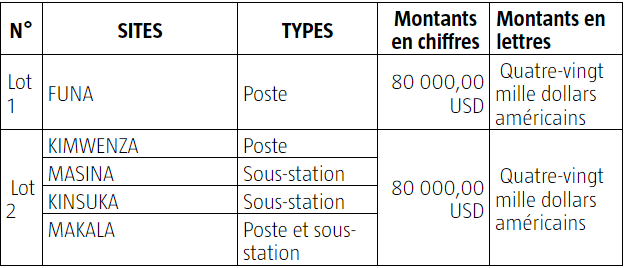 Le Soumissionnaire pourra remettre une seule garantie d’offre pour tous les deux lots (pour le montant total correspondant aux deux lots, soit 160 000 USD) ou pour le lot pour lequel le Soumissionnaire dépose une offre ; cependant si le montant de la garantie d’offre est inférieur au montant total requis, le Maître d’Ouvrage déterminera le lot pour lequel la garantie d’offre s’appliquera.  Toutes les Offres doivent être accompagnées par une Déclaration sur l’Exploitation et les Abus Sexuels (EAS) et/ou le Harcèlement Sexuel (HS).Veuillez noter que le Règlement de Passation des Marchés exige que l’Emprunteur divulgue les informations sur les  bénéficiaires effectifs du Soumissionnaire attributaire, dans le cadre de l’avis de Notification d’Attribution de Marché, en renseignant le Formulaire de divulgation des bénéficiaires effectifs inclus dans le dossier d’appel d’offres.L’adresse à laquelle il est fait référence ci-dessus est :Unité de Coordination et de Management des projets du ministère de Ressources Hydrauliques et Electricité (UCM)
Concession ZIMBALI & GOMBE RIVER, 
2ième étage du bâtiment administratif,
1022, Av. des Forces Armées de la RDC (ex-Avenue du Haut Commandement),
Kinshasa/Gombe 
RDC
Tél : (+243) 847 824 066  E-mail :  info@ucmenergie-rdc.com ou procurement@ucmenergie-rdc.com    